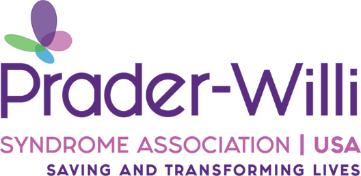 Communication in the NICUThe NICU is stressful and confusing for families with little or no experience dealing with a baby with special needs. It is difficult for many families to communicate effectively with the medical team due to emotional, physical, financial, and family stressors co-occurring. However, effective communication with the medical care team and the family is critical for understanding the needs of the baby and the family. When there is a lack of communication, a NICU stay's stress and anxiety increase. Some strategies that other parents have found helpful are: Find out when the doctors round so you can be a part of the conversation Try to schedule phone calls with providers if you are not able to be there  Keep a notebook for writing questions and keeping track of answers Speaking with the hospital Chaplin for spiritual support Speaking with the social worker about the needs of your family  Ask for things in writing or video Finding a source of emotional support outside the hospital 